PCBS De ZonnewijzerRijnlandstraat 1592265 WB  LEIDSCHENDAM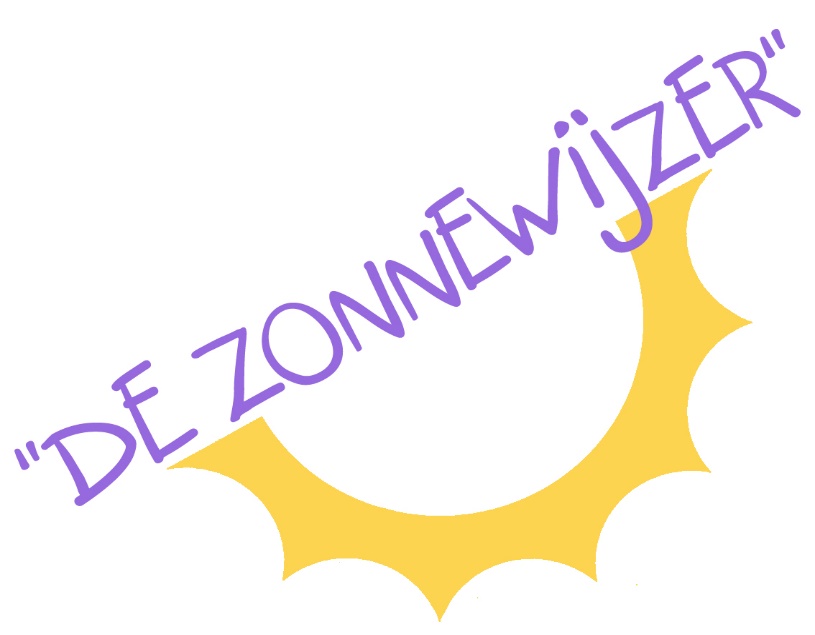 Veiligheidsplan2021-2025VoorwoordScholen voor primair onderwijs zijn verplicht een plan op te stellen voor veiligheid, gezondheid en milieu. Dit plan wordt ook het Schoolveiligheidsplan genoemd. In het plan staan de fysieke en de sociale veiligheid beschreven.Om de veiligheid op een gedegen manier te organiseren is het van belang dat de verantwoordelijkheid voor veiligheid door iedereen wordt gedragen. De basis voor een veilige school wordt gedragen door een aantal voorwaarden.Deze voorwaarden zijn :Een  goede omgang met elkaarEen goede aanpak van en opvang bij incidenten en calamiteitenVeilige inrichting en gebruik van de school en directe omgevingVeel veiligheidsaspecten zijn vastgelegd in wetten. De wet verplicht de school aan veiligheidseisen te voldoen om ongelukken te voorkomen. Veiligheid begint bij het regelmatig controleren van het schoolgebouw en het schoolplein. Naast controle van de materiële stand van zaken op school gaat het ook om de omgang van de aanwezigen in de school met elkaar, de samenwerking tussen betrokkenen en dat veiligheidsbeleid praktisch en oplossingsgericht zal moeten zijn. In dit veiligheidsplan beschrijven wij de onderstaande items zaken, die de veiligheid bij ons op school moeten waarborgen.
Bij het ontwikkelen van onze visie en het opstellen van dit plan willen we in elk geval voldoen aan de wettelijke verplichtingen voor sociale veiligheid en de Arbeidsomstandighedenwet.Organisatie en veiligheidOrganisatie
Op onze school is een arbo/veiligheidscoördinator benoemd die verantwoordelijk is voor coördinatie, uitvoering en bewaking van het veiligheidsbeleid. De coördinator wordt hierbij ondersteund door een werkgroep Arbo-BHV. De arbo/veiligheidscoördinator wordt bij de uitvoering van de werkzaamheden ondersteund door een preventiemedewerker op bestuursniveau.Contactpersonen school
De directie wordt vertegenwoordigd door:
Naam:			Jan Bert Zweers
Gebouw:			De Zonnewijzer schoolgebouw
Telefoonnummer:		070-3274119	06-15215651

Arbo / veiligheidscoördinator:
Naam:			Annemartine van Leusden 
Gebouw:			De Zonnewijzer schoolgebouw
Telefoonnummer:		070-3274119	06-36156047

Vertrouwenspersoon / Antipest coördinator:
Naam:			Annemartine van Leusden en Astrid 				Rotteveel Locatie/gebouw: 		De Zonnewijzer schoolgebouw
Telefoonnummer:		070-3274119

Contactpersoon BHV:
Naam:			Annemartine van Leusden 
Locatie/gebouw:		De Zonnewijzer schoolgebouw
Telefoonnummer:		070-3274119

Medezeggenschapsraad:
Voorzitter MR:		Marieke Wester 
Telefoonnummer:		070-3274119Arbo / veiligheidscoördinator
De Arbo / veiligheidscoördinator houdt toezicht op de dagelijkse veiligheid en gezondheid binnen de school. Hij treedt op als contactpersoon naar externe deskundigen en fungeert als centraal meldpunt voor ongevallen en onveilige situaties binnen de school. De veiligheidscoördinator houdt zicht op het naleven van het veiligheidsplan en is de bewaker van het proces rondom de uitvoering van het veiligheidsbeleid op school. Zie bijlage taakomschrijving Arbo / veiligheidscoördinator.Vertrouwenspersoon
Als school vinden wij het van belang dat iedereen om hulp kan vragen. Hulp in de breedste zin van het woord. Daarom vinden wij het belangrijk dat kinderen, ouders en medewerkers op de hoogte zijn van de mogelijkheden van de vertrouwenspersoon.
De interne vertrouwenspersoon / contactpersoon is voor zowel leerlingen, ouders als medewerkers de persoon die benaderd kan worden bij hulp, advies en preventie op het gebied van  pesten, discriminatie, (seksuele) intimidatie, geweld en bij klachten over de pedagogisch-didactische aanpak. Zie bijlage taken vertrouwenspersoon en de klachtenregeling.

Naast de interne vertrouwenspersoon / contactpersoon heeft Lucas Onderwijs ook een externe vertrouwenspersoon. Deze fungeert als aanspreekpunt bij klachten.
Zie de bijlage Klachtenregeling Lucas Onderwijs PO-VO.Anti-pest coördinator
De school heeft een vast aanspreekpunt voor leerlingen en ouders om het pesten tegen te gaan. De coördinator heeft  twee taken: ten eerste het coördineren van het anti-pestbeleid en ten tweede moet de pestcoördinator de belangen van ouders en leerlingen in het kader van pesten behartigen, dat wil zeggen dat de anti-pestcoördinator een aanspreekpunt is voor leerlingen die worden gepest, voor hen die willen praten over een situatie waarin ze gepest worden en voor ouders die vragen hebben over pesten. In onze school wordt de functie van anti-pest coördinator gecombineerd met die van vertrouwenspersoon. Bedrijfshulpverlening
De bedrijfshulpverlening (BHV) is de organisatie die optreedt bij calamiteiten in de school en bestaat uit getrainde leraren en getrainde onderwijsondersteunende personeelsleden. 
De school heeft een populatie van circa 20 medewerkers en 225 leerlingen. De school heeft 3 bedrijfshulpverleners ( BHV-ers) in dienst, 3 volledig geschoolde BHV-ers en 1 EHBO-er. De hulpverlening in de school wordt regelmatig  getraind tijdens ontruimingsoefeningen en de BHV-ers worden jaarlijks bijgeschoold.
Zie bijlage voor de taakomschrijving  van BHV-ers.BeleidsaspectenVisie op schoolveiligheid
Het veiligheidsplan is in combinatie met het schoolplan een integraal beleidsplan voor de sociale en fysieke veiligheid waarin wij streven naar een leef- en leerklimaat waarin leerlingen, ouders en medewerkers zich veilig voelen  en zich positief verbonden voelen met de school. Ons  sociaal en fysiek veiligheidsbeleid heeft als doel alle vormen van agressie, geweld, seksuele intimidatie, discriminatie en pesten binnen of in de directe omgeving van de school te voorkomen. Daar waar zich incidenten voordoen worden adequate maatregelen getroffen om verder escalatie te voorkomen. Wij streven ernaar om ons preventief en curatief beleid zoveel mogelijk in samenhang uit te voeren. Deze samenhangende aanpak komt tot uiting in de wijze waarop wij ons plan met betrekking tot veiligheid hebben opgesteld. Onze aanpak is gericht op het creëren van een zodanig schoolklimaat dat onze leerlingen en ons personeel werken en leren in een veilige omgeving waardoor uitval wordt voorkomen.Dit blijkt uit een samenhangende aanpak met aandacht voor:
het pedagogische klimaat.de Kanjertraining, een programma voor sociaal-emotionele ontwikkeling, maar ook Trefwoord (een levensbeschouwelijke methode vanuit een christelijke achtergrond, met vragen zoals: wat is eerlijk, wat heeft zin, waarom heeft niet iedereen genoeg te eten, waarom pesten mensen elkaar, enzovoort).monitoring van de sociale veiligheid onder leerlingen (Bij de groepen 1 t/m 4 wordt het welbevinden van kinderen besproken, n.a.v. rapportages van de leerkracht. Bij de groepen 5 t/m 8 nemen we 2 keer de vragenlijsten af, analyseren deze en stellen een Plan van Aanpak op. functionarissen voor arbobeleid en sociale veiligheid.gedragsregels en protocollen.aanpak van (digitaal) pesten, ontwikkelen van mediawijsheid.maatregelen in en om het gebouw die te maken hebben met veiligheid.Kwaliteitszorg en borging
Binnen onze school is het thema veiligheid opgenomen in onze kwaliteitscyclus rondom de zorg voor onze leerlingen. In ons schoolplan en SchoolOndersteuningsProfiel (zie bijlage) staat beschreven op welke wijze de zorg is georganiseerd middels ons volgsysteem en leerlingenbesprekingen.
Voor het volgen van de sociaal emotionele ontwikkeling gebruiken wij de Kanjertraining. Deze methode kent naast een inhoudelijke lesmodule, een sociogram, een leerlingenvragenlijst, een docentvragenlijst en een breed scala aan pedagogische adviezen.
Voor monitoring van de sociale veiligheid onder leerlingen gebruiken we bij de kleuters het registratiesysteem ‘Kijk’’, vullen de leerkrachten van groep 3 en 4 een vragenlijst in vanuit de Kanjertraining en vullen de kinderen van de groepen 5 t/m 8, zélf, 2 keer per jaar en digitaal, de leerlingvragenlijsten in van KanVas (Kanjertraining). Om de twee jaar vindt een tevredenheid enquête plaats van Vensters. Voor het personeel hanteren wij verschillende vragenlijsten (Scholen met Succes, Arbo-vragenlijst).In de PDCA-tool zijn de wettelijke en verplichte onderdelen van het sociale en fysieke veiligheidsbeleid opgenomen en zijn stelselmatig onderwerp van gesprek tussen directie en bestuur in de managementgesprekken.
Zie bijlage onderdelen veiligheid PDCA-tool.Klachten 
Indien zich klachten voordoen op het terrein van agressie, geweld, seksuele intimidatie, discriminatie en pesten, wordt de procedure van de algemene klachtenregeling van Lucas Onderwijs toegepast. Zie bijlage Klachtenregeling Lucas Onderwijs PO-VO.Zie bijlage Klokkenluidersregeling Lucas Onderwijs.Zie bijlage Integriteitscode Lucas Onderwijs.Ongevallenregistratie en –melding
Het bijhouden van risico’s en ongelukken kent drie aspecten: melden, beschrijven en terugkoppelen. Hiervoor hanteren wij bij ons op school het volgende regelsAllereerst bepaalt de leerkracht hoe ernstig de verwondingen van het kind zijn. Bij twijfel roep je de BHV-er erbij.De verwondingen kunnen in drie categorieën verdeeld worden:Lichte verwondingen (kleine wondjes, bulten schaafplekjes etc)Redelijk ernstige verwonding (grote schaafwonden, blessures, zwellingen etc); eventuele hulp van BHV-erErnstige verwondingen; medische hulp in de vorm huisarts/ziekenhuisEen ongeval/ongeluk wordt geregistreerd door de leerkracht op een formulier (zie bijlage 2) in de map ongevallenregistratie. Deze ligt altijd in de personeelskamer. Bij verwondingen van de B- of C-categorie wordt er contact opgenomen met de  ouders van het desbetreffende kind.Verwondingen waarbij medisch advies of hulp nodig is worden direct gemeld bij de directie.Naast signaleren en registreren moet er regelmatig teruggekoppeld worden aan de leerkrachten; wat heeft zich de afgelopen tijd voorgedaan en welke maatregelen zijn of worden getroffen. Dit vindt plaats tijdens de personeelsvergaderingen. Dit is een vast onderdeel van de agenda. Zie bijlage formulier ongevallen- en incidentenregistratie.Melding kindermishandeling en huiselijk geweld en seksuele misdrijven.
Vanaf 2012 is een meldcode kindermishandeling en huiselijk geweld verplicht op elke school. Op onze school gebruiken wij de meldcode kindermishandeling  (zie bijlage). 
Als er op school een redelijk vermoeden bestaat dat een medewerker zich schuldig heeft gemaakt aan seksuele intimidatie of seksueel misbruik is school het verplicht het bestuur hierover in te lichten. Het bestuur is verplicht aangifte te doen en dit te melden bij de Inspectie van Onderwijs.
Zie bijlage Stappenplan seksuele intimidatie en misbruik.Risico inventarisatie & evaluatie (RI&E)
De Zonnewijzer voert minimaal 1 x per 4 jaar een Risico Inventarisatie & Evaluatie en bespreekt de uitkomsten daarvan met de MR.  De uitkomsten en de aandachtspunten zijn op school beschikbaar.  Het plan van aanpak zal worden opgenomen als bijlage in dit document.
Zie ook hoofdstuk 5 van het veiligheidsplan.Omgaan met de media
Het is lastig om te gaan met negatieve aandacht van de media. Lucas Onderwijs heeft een Calamiteitenplan opgesteld als handreiking bij incidenten. Zie bijlage Calamiteitenplan Lucas Onderwijs.Als het incident alleen de school betreft (agressie, ongeval, overlijden leerling of personeelslid) is de directeur degene die leiding geeft aan een kernteam, daarbij ondersteund door de clusterdirecteur. Daar waar het de gebruikelijke gang van dagelijkse zaken extreem ontstijgt, is het College van Bestuur diegene die de leiding heeft.Privacy
Personeel van de school heeft te maken met meer of minder persoonlijke gegevens van kinderen, ouders/verzorgers en overige medewerkers van de school. Gegevens over de thuissituatie, medische informatie, gegevens over hulpverlenende instanties e.a. worden als privacygegevens beschouwd. Dit geldt ook uitslagen voor toetsen. De school heeft richtlijnen voor het omgaan met vertrouwelijke informatie. Zie hiervoor de bijlagen over privacyrichtlijnen.Afspraken communicatie met gescheiden ouders/ondertoezichtstelling en voogdij
In situaties waarin ouders/verzorgers gescheiden zijn, of er sprake is van ondertoezichtstelling wordt informatie over leerprestaties en ontwikkeling van leerlingen verstrekt op basis van het protocol informatieverstrekking gescheiden ouders van Lucas Onderwijs, zie bijlage.  Externe samenwerking 
De school onderhoudt contacten met meerdere externe partners. Er zijn contacten o.a. met Leerplicht, Stichting Passend Primair Onderwijs Haaglanden (SPPOH), Gemeente, onderwijsadviesdiensten, zorginstellingen. 
Er kunnen zich situaties voordoen waarin het wenselijk of noodzakelijk is dat vertrouwelijke informatie gewisseld wordt. In alle gevallen van persoonlijke informatie wordt de privacy van kinderen, ouders/verzorgers en personeel goed beschermd. Zie hiervoor de bijlagen privacyreglementen verwerking leerlingengegevens en personeel.Medicijnverstrekking en medische handelingen
Leerkrachten op school worden regelmatig geconfronteerd met leerlingen die tijdens schooltijd ziek worden of klagen over pijn. De directie krijgt ook vaak het verzoek van ouders/verzorgers om kinderen de door een arts voorgeschreven medicijn toe te dienen. De school wordt hierdoor geconfronteerd met een vraag naar handelingen waarvoor het personeel niet is gekwalificeerd. 
De Zonnewijzer kiest voor de optie dat het zich niet verantwoordelijk stelt voor medicijnverstrekking op verzoek, noch medische handelingen verricht. We verstrekken, zonder toestemming ouders, géén paracetamolletje.We verrichten geen reguliere medische handelingen, we verstrekken geen medicijnen.Voor leerlingen waarbij het noodzakelijk is om in actuele situatie een levensreddende spuit of ‘behandeling’ te geven, dienen ouders vooraf, bij inschrijving, een formulier daartoe in te vullen.We verrichten uitsluitend handelingen waarvoor de wet BIG (Wet Beroepen op de Individuele Gezondheidszorg) niet geldt. Bijvoorbeeld het behandelen van een insectenbeet met bijvoorbeeld azaron, etcetera.De wet BIG is niet van toepassing indien er sprake is van een noodsituatie. Iedere burger wordt dan geacht te helpen naar beste weten en kunnen.Sociale veiligheidsaspectenAlgemeen
Onze school wil een sociaal veilige leeromgeving creëren voor kinderen, ouders en medewerkers met een goed werkklimaat, waar iedereen zich betrokken en verantwoordelijk voor voelt. Dit doen wij met behulp van onze programma’s voor sociaal emotionele ontwikkeling en aandacht voor burgerschapsvorming en normen- en waardenontwikkeling. Centraal bij de lessen sociaal-emotionele vorming staan de lessen van de Kanjertraining. Wij maken gebruik van lesmateriaal van het instituut Kanjertraining. De leerkrachten zijn allemaal geschoold, De Zonnewijzer is ‘een Kanjerschool’.Wij zien de school als een vormingsinstituut waarbij kinderen zich individueel kunnen ontwikkelen tot een bewust persoon in deze maatschappij. Het onderwijs op de Zonnewijzer heeft tot doel (in samenspraak met de ouders) de kinderen van vier tot en met twaalf jaar de mogelijkheid te bieden zich elementaire kennis, vaardigheden en gedragsvormen eigen te maken, teneinde tot een optimale ontplooiing van hun persoonlijkheid en persoonlijke mogelijkheden te komen.Belangrijk is hier, dat wij de kinderen willen leren, rekening houdend met de ander, hun eigen weg te vinden in de huidige complexe maatschappij. Ook de methode Trefwoord is van grote waarde. Trefwoord is een methode voor levensbeschouwelijke vorming in de basisschool en wil kinderen begeleiden en ondersteunen bij het verkennen, bewustmaken en verrijken van hun wereld. Tijdens deze levensoriëntatie komen ze allerlei vragen tegen, zoals: wat is eerlijk, wat heeft zin, waar is mijn overleden opa, wat betekent God voor mensen, waarom heeft niet iedereen genoeg te eten, waarom pesten mensen elkaar, enzovoort.Gedragscodes en omgangregels	De wijze waarop leraren met leerlingen omgaan, hoe leerlingen met elkaar omgaan, leraren onderling, het omgaan van leraren met ouders/verzorgers; dit alles bepaalt de schoolcultuur en daarmee het pedagogisch klimaat. Regels en afspraken ondersteunen het klimaat dat wij nastreven.	Een gedragscode houdt niet in dat gedrag dat niet in de regels is vastgelegd automatisch altijd toelaatbaar is. In elke klas hebben we de afspraken opgehangen die voor iedereen gelden. Het zijn ‘normale regels en afspraken’. We verwachten dat iedereen zich daaraan houdt. 	We verwachten ook dat ouders en medewerkers met gepast taalgebruik en met respect omgaan met elkaar. Bovendien verwachten we respect voor andersdenkenden. 	In de bijlage staan de regels en afspraken vermeld.Bijlage Integriteitscode Lucas OnderwijsAanpak (digitaal) pestenPesten kan een ingrijpend en hardnekkig probleem zijn op een basisschool. Onder pesten verstaan wij gedrag dat is bedoeld om opzettelijk één of meer personen herhaald en gedurende langere tijd te bejegenen op zo’n manier dat het kan leiden tot fysieke verwonding en/of psychisch lijden.Op school zijn als anti-pest coördinator aangesteld: Ap Hoogendoorn, Annemartine van Leusden en Fokje van der Veen dat zijn tevens de vertrouwenspersonen van school.De school hanteert een gedrags- en pestprotocol, zie bijlage.Sociale mediaModerne communicatiemiddelen zijn niet meer weg te denken uit het onderwijs. Kinderen en medewerkers maken gebruik van allerlei vormen van sociale media op internet. Voor het gebruik van e-mail, internetfaciliteiten en mobiele telefonie zijn afspraken gemaakt in een protocol. Daarnaast onderwijzen we ook in Mediawijsheid waarin we aandacht vragen voor kritisch, leerzaam en vooral positief mediagebruik.Zie hiervoor Gedragscode e-mail en internetgebruik Lucas Onderwijs PO en het protocol van de ZonnewijzerGrensoverschrijdende aspectenSchorsing en verwijdering
Schorsing is aan de orde wanneer de directie of het bestuur bij ernstig wangedrag van een leerling onmiddellijk moet optreden en er tijd nodig is voor het zoeken naar een oplossing. Ernstig wangedrag van een leerling kan bijvoorbeeld zijn geestelijke of lichamelijke mishandeling, fysieke of psychische bedreiging, diefstal of herhaald negeren van de regels.
Schorsing geldt altijd voor een beperkte periode, nooit voor onbepaalde tijd. De directie maakt van een schorsing melding bij het bestuur, de leerplichtambtenaar en de onderwijsinspectie. Ook ouders kunnen geschorst worden wegens wangedrag.Verwijdering van een leerling is een zeer ingrijpende maatregel die slechts in het uiterste geval en vanzelfsprekend uiterst zorgvuldig moet worden genomen. Er moet sprake zijn van ernstig wangedrag van de leerling. Het gaat om ernstige verstoring van de rust of de veiligheid op school zoals driftbuien of mishandeling. Ook kan er sprake zijn van een onherstelbare verstoorde relatie tussen school en leerling of de ouder(s).
De beslissing over verwijdering van leerlingen, dat wil zeggen een definitieve ontzegging van de toegang tot de school, berust bij het bevoegd gezag. Verwijdering van leerlingen is aan wettelijke voorschriften gebonden. De school moet daarbij maatregelen nemen om de nadelen voor de leerling gedurende die tijd zoveel mogelijk te beperken: op de school rust een resultaatsverplichting om voor de leerling het onderwijs te blijven verzorgen.Zie de bijlage Kaderregeling toelating, schorsing en verwijdering Primair Onderwijs Stichting Lucas Onderwijs. Verzuim
Kinderen mogen vanaf 4 jaar naar de basisschool, maar zijn ze nog niet leerplichtig. Vanaf 5 jaar moeten kinderen naar de basisschool. Voor 5 jarigen is er een speciale regeling die inhoudt dat in overleg met de directie een kortere schoolweek mogelijk is.
Het kan voorkomen dat een kind de school niet kan bezoeken. Dat is bijvoorbeeld het geval bij ziekte of omstandigheden in de persoonlijke situatie. Als een kind door ziekte of bezoek aan een arts niet naar school kan komen wordt ziekmelding gedaan volgens de procedure vermeld in de schoolgids.
De leerplichtwet kent vrijstelling wegens gewichtige omstandigheden. Hier zijn duidelijke regel die staan vermeld in de schoolgids en de  brochures van de gemeentelijke dienst Leerplicht (zie bijlage).
Verlof dat wordt opgenomen zonder toestemming van de directie wordt gezien als ongeoorloofd verzuim. De directie is verplicht dit aan de leerplichtambtenaar door te geven. Leerplicht kan hiervoor  proces-verbaal opmaken. Ook te laat komen wordt door leerplicht gezien als verzuim.
Onze school houdt het verzuim bij in het administratiesysteem. Achter elk verzuim zit een verhaal. De school gaat het eerste gesprek aan met de ouders en informeert de leerplichtambtenaar. De leerplichtambtenaar sanctioneert niet alleen maar, maar probeert ook goede oplossingen te zoeken om verzuim en in het verlengde daarvan: schorsing, te voorkomen.Opvang van leerlingen en personeel bij ernstige incidenten
Indien er sprake is van een ernstig incident besluit de directeur of het calamiteitenplan van Lucas Onderwijs in werking wordt gesteld (zie bijlage). Indien er sprake is van een incident op school waarbij de BHV-ers de leiding hebben over de situatie en het gebouw ontruimd moet worden, worden leerlingen, medewerkers en andere aanwezigen binnen school opgevangen volgens het ontruimingsplan (zie bijlage).
Bij andere ernstige incidenten zoals het overlijden van een leerling of personeelslid of een ernstig geweldsdelict hanteren wij de protocollen in de bijlage.We zijn niet op alle mogelijke incidenten voorbereid, maar hanteren overeenkomstige protocollen indien nodig en handelen naar bevinden.
Protocol voor rouw, verlies en verwerkingFysieke omgevingSchoolgebouw
Een fysiek veilige school heeft een schoolgebouw en de daarbij horende terreinen die voldoen aan de eisen die daaraan zijn gesteld vanuit de ARBO wetgeving, bouwbesluiten en brandveiligheid. Formeel is het bestuur van de school hiervoor verantwoordelijk, maar in de meeste gevallen is de dagelijkse schoolleiding hiervoor gemandateerd. Deze heeft de plicht zaken op het terrein van sociale en fysieke veiligheid van leerlingen, ouders/verzorgers en medewerkers te organiseren en zorgvuldig in te bedden. De praktische uitvoering hiervan is (veelal) in handen van de ARBO / veiligheidscoördinator of een werkgroep ARBO/BHV.
De school is opgenomen in een (meerjaren)onderhoudsplan van het bestuur en voorziet in het onderhoud van lokalen, sanitair, installaties, casco, toegangen, dak en dergelijke.Zie ook de protocollen controles legionella, asbest, brandmeldinstallaties en de bijlage Onderdelen veiligheid PDCA-tool.Bedrijfshulpverlening (BHV) inclusief ontruimingsplan
De school heeft 3 medewerkers in dienst die de BHV-opleiding hebben gevolgd en zodanig bevoegd zijn. Het beschikbare ontruimingsplan beschrijft hoe te handelen in geval van ontruiming en welk specifieke rollen de medewerkers daarbij hebben. Ieder jaar wordt tweemaal een ontruimingsoefening gehouden, waarvan een keer aangekondigd en een keer onaangekondigd. Zo nodig wordt het ontruimingsplan aangepast. De school beschikt over een omgevingsvergunning brandveilig gebruik van de gemeente.Zie bijlage ontruimingsplanDe gebruiksvergunning is vastgesteld op okt. 2017 (zie bijlage)ARBO-wet en Risico Inventarisatie en Evaluatie (RI&E) 
De Arbowet beschrijft rechten en plichten aan werkgever en werknemer op het gebied van arbeidsomstandigheden om goede arbeidsomstandigheden te waarborgen. Voor onze school zijn voor medewerkers protocollen opgesteld voor o.a. ziekmelding, begeleiding en nascholing.
De ARBO-wet verplicht school minimaal 1x per vier jaar een RI&E uit te voeren. De RI&E vindt plaats op schoolniveau en is een methode om systematisch de risico’s op het gebied van veiligheid, gezondheid en welzijn binnen de school in kaart te brengen. De risico-inventarisatie bestaat uit een vragenlijst en een controlelijst. De school kan zich hierin laten ondersteunen door een (externe) deskundige. Na een RI&E wordt een plan van aanpak opgesteld met daarin een overzicht van de knelpunten op arbo-gebied die het komende jaar worden aangepakt en een kostenraming. Zie de bijlage voor de laatste RI&E.Toezicht en beveiliging
Op het schoolplein, tijdens pauzes van kinderen is er altijd toezicht. In de schoolpauzes ziet het onderwijzend personeel toe, in de overblijfpauze door daartoe gekwalificeerde overblijfouders.In alle pauzes worden dezelfde afspraken en regels gehanteerd.Tijdens de pauzes van de kleuters zijn de schooldeuren open om kinderen naar het toilet te kunnen laten gaan. Bij de pauzes van de groepen 3 t/m 8 zijn deze deuren gesloten. De pleinwacht heeft als primaire taak toezicht te houden op de leerlingen, maar ziet ook toe op de geopende (en gesloten) deur.Verder is de deur altijd gesloten. Kinderen is het niet toegestaan de buitendeur te openen ook niet als er aangebeld wordt. Ambulant personeel opent en sluit de deuren en, indien nodig bij ontbreken van ambulant personeel, neemt het lesgevend personeel dit over. In het schooljaar 2017-2018 zal de deur ‘op afstand kunnen worden bediend’ en zal op monitoren kunnen worden toegezien op mogelijk bezoek.Het team ziet er regelmatig op toe dat de deur onder lestijd gesloten is. Het schoolplein is omgeven door een fysieke afscheiding: stenen muren en hekken. Met metalen hekken kan het schoolplein aan twee zijden volledig worden afgesloten.De fietsenstalling grenst aan het schoolplein. Die mogen tijdens pauzes niet bezocht worden.
Bijlagen (op te vragen bij de school en bij Lucas Onderwijs):

Kaderregelingen Lucas Onderwijs
Klachtenregeling en vertrouwenspersoon Lucas Onderwijs PO-VO
Klokkenluidersregeling Lucas Onderwijs
Integriteitscode Luca Onderwijs
Calamiteitenplan Lucas Onderwijs
Privacyreglement verwerking leerlingengegevens
Privacyreglement gegevens personeel
Protocol informatieverstrekking gescheiden ouders
Verklaring medisch handelen en medicijnverstrekking op scholen van Lucas PO
Gedragscode e-mail en internetgebruik Lucas Onderwijs PO
Kaderregeling toelating, schorsing en verwijdering Primair Onderwijs Stichting Lucas Onderwijs
Aanpak legionellapreventie Lucas OnderwijsProtocollen en gedragscodes School
Meldcode kindermishandeling en huiselijk geweld
Protocol ongewenst gedrag en seksuele intimidatie
Gedragscode model schoolregels
Protocol (digitaal) pesten
Protocol bij verbaal, non-verbaal, fysiek onaanvaardbaar gedrag en discriminatie
Protocol bij diefstal, vernieling of beschadigen voorwerpen/materialen
Protocol bij wapenbezit of verboden middelen
Gedragscode radicalisering
Gedragscode gebruik sociale media
Protocol opvang van leerlingen/medewerkers bij ernstige incidenten
Protocol voor rouw, verlies en verwerking
Protocol nazorg bij ernstige agressie op school
Afspraken surveillance en deurbeleid

Overige regelingen en afspraken
Taakomschrijving Arbo / veiligheidscoördinator
Taakomschrijving vertrouwenspersoon / contactpersoon
Formulier ongevallenregistratie en incidentenregistratie
Ontruimingsplan
Zorgplan
RI&E Plan van aanpak
Indicatoren veiligheid in PDCA-tool
Aanpak legionellapreventie Lucas Onderwijs
Brochure leerplicht Luxeverzuim en verlof
